L’élève est capable de :-de reconnaître les instruments de mesure de poids et de taille-de noter son poids et sa taille en utilisant les instruments adéquats1. Entoure les instruments de mesure de poids et de taille.2. Complète :Le vivantJe grandisCP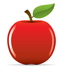 EVALUATION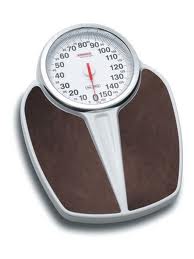 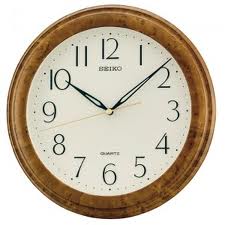 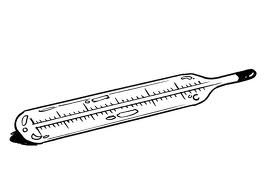 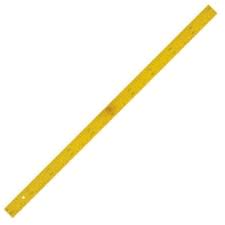 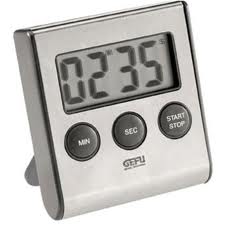 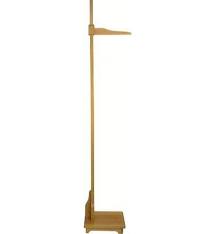 Je pèse ……………………… kg.Je mesure ……………………… cm.